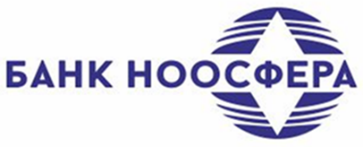 ДОГОВОР банковского счета платежного агента (субагента) № _____г.___________	Город ____________________						«___» ______________20 ____ г.Акционерный коммерческий банк «НООСФЕРА» (акционерное общество), именуемый в дальнейшем «Банк» (лицензия Банка России № 2650), в лице_____________________, действующего на основании___________________  с одной стороны, и ___________________________, именуемое в дальнейшем «Клиент», в лице___________________________________________________________________, 	(наименование должности, фамилия, имя, отчество (при его наличии) уполномоченного представителя Клиента) действующего на основании ____________________________________________________________________, 	(Устава или доверенности (указывается номер и дата выдачи доверенности) и т.д.)с другой стороны, совместно именуемые «Стороны», заключили настоящий Договор о нижеследующем:1. Предмет 1.1. Банк открывает Клиенту банковский Счет платежного агента (субагента) в валюте Российской Федерации для осуществления предусмотренных действующим законодательством, в том числе Законом № 103-ФЗ «О деятельности по приему платежей физических лиц, осуществляемой платежными агентами» расчетных операций и осуществляет предусмотренные для данного вида счета операции в рамках расчетно-кассового обслуживания в соответствии с Правилами и Тарифами Банка, составляющими единое целое договора банковского счета и принимаются Сторонами как обязательные для исполнения. 1.2. Сведения о номере счета, открытого на основании настоящего Договора: __________________2. Режим счета2.1. Банк зачисляет поступающие на Счет, открытый Клиенту по настоящему Договору, денежные средства, выполняет распоряжения Клиента о перечислении соответствующих сумм со Счета, проводит другие операции по Счету, предусмотренные для Счета данного вида законодательством РФ и Договором банковского счета.2.2. В соответствии с законодательством РФ по счету данного вида возможно осуществление  следующих операций:2.2.1. зачисление принятых от физических лиц наличных денежных средств;2.2.2. зачисление денежных средств, списанных с другого специального банковского счета платежного агента;2.2.3. списание денежных средств на специальный банковский счет платежного агента или поставщика;2.2.4. списание денежных средств на банковские счета.Осуществление иных операций по счету, кроме перечисленных, не допускается.2.3. Перечень услуг Банка по расчетно-кассовому обслуживанию, условия и размер вознаграждения Банка за оказываемые по настоящему Договору услуги указаны в Тарифах.2.4. Оплата услуг Банка производится в безналичном/наличном порядке путем зачисления Клиентом денежных средств на соответствующий доходный счет Банка. Списание денежных средств в виде вознаграждения Банка со счета, открытого в рамках настоящего договора не допускается.2.5. Клиент предоставляет Банку право без его распоряжения списывать денежные средства в оплату услуг Банка по настоящему договору со Счета № ________________________, отрытого в Банке.3. Признаваемые обстоятельства3.1.Подписывая настоящий Договор Клиент соглашается с объявленными Банком условиями расчетно-кассового обслуживания, установленными Правилами и Тарифами, актуальность которых подтверждается фактом размещения действующих редакций в операционных залах Банка (Филиалов) и/или на интернет-сайте Банка (www.noosferabank.ru). 3.2. Стороны Договора согласились с тем, что ознакомление с Правилами и Тарифами осуществляется Клиентом самостоятельно с использованием вышеуказанных ресурсов.  3.3 Клиент обязуется своевременно предоставлять Банку информацию и сведения, необходимые для исполнения договора банковского счета, в соответствии с настоящим Договором и требованиями законодательства РФ в целях контроля Банка за соответствием проводимых Клиентом расчетно-кассовых операций.3.4. Клиент обязуется соблюдать предусмотренные действующим законодательством РФ, настоящим Договором условия распоряжения денежными средствами, находящимися на Счете. Совершать операции с денежными средствами, не противоречащие законодательству и настоящему Договору.3.5. Банк не проверяет правомерность распоряжения Клиентом денежными средствами, находящимися на специальном банковском счете, ответственность за неправомерность расходования средств возлагается на Клиента. 3.6. Банк не начисляет и не выплачивает проценты на остатки денежных средств по Счету Клиента.3.7. Клиент обязуется своевременно оплачивать банковские услуги по Тарифам и в порядке, предусмотренном Правилами, действующими на момент оказания соответствующих услуг, добросовестно исполнять условия Договора.3.8. Срок действия Договора не ограничен. При расторжении Договора остаток денежных средств перечисляется на другой банковский счет Клиента.3.9. Клиенту устанавливается операционное время, установленное для операционного обслуживания на территории _____________________.  4. Прочее4.1. Способ связи Клиента с Банком:4.2. Дополнительный способ связи Банка с Клиентом:4.3. Настоящий Договор является договором присоединения к Правилам расчетно-кассового обслуживания юридических лиц, индивидуальных предпринимателей, физических лиц, занимающихся в установленном законодательством Российской Федерации порядке частной практикой, АКБ «НООСФЕРА» (АО) и заключается в порядке, установленном ст. 428 ГК РФ. Договор составлен в двух экземплярах по одному для каждой из Сторон. Договор вступает в силу с даты его подписания Сторонами.5. АДРЕСА И РЕКВИЗИТЫ СТОРОНТелефон:_______________Электронная почта:_________________Персональный менеджер:________________Система дистанционного банковского обслуживанияТелефон:_______________Электронная почта:_________________Система дистанционного банковского обслуживанияБАНК	АКБ «НООСФЕРА» (АО)Адрес: 649000, Республика Алтай, г. Горно-Алтайск,Коммунистический пр-т, д. 26                                                 ОГРН 1020400000059ИНН 0411006129 КПП 041101001к/с 30101810100000000718                          в Отделение НБ РА г. Горно-АлтайскаБИК 048405718Операционный (Дополнительный)  офис «______________» АКБ «НООСФЕРА» (АО)Адрес: Телефон: Адрес электронной почты: ____________________________________(наименование должности уполномоченного лица Банка)______________________/ _____________/                (Подпись)                                 (Инициалы и фамилия)М.П.                                                                                                                                                             КЛИЕНТ_________________________________________( наименование Клиента)Адрес места нахождения: Почтовый адрес: ИНН:КПП:ОГРН/ОГРНИП:Телефон: Адрес электронной почты: __________________________________(наименование должности уполномоченного лица)______________________ /________________/                (Подпись)                                 (Инициалы и фамилия)М.П.                                                                                                                                                           